Обособленное структурное подразделениемуниципального бюджетного дошкольного образовательного учреждениядетского сада № 7 «Жемчужинка» - детский сад «Росинка»Сценарий  развлечения в младшей группе.«Раз, два, три, четыре, пять – мы идём колядовать»                                                   воспитатель: Склярова А. О.х. Объединённый 2024 год.Задачи:  Приобщение детей к народным традициям.   Знакомить детей с рождественскими праздниками, играми, песнями, особенностями зимних праздников, колядками.   Создавать условия для знакомства детей с культурой и традициями.  Развивать познавательный интерес к истории.    Развивать творческие способности детей.Ход мероприятия: Вот и закончилась новогодняя суета. Пришло время светлого, радостного праздника Рождества. С 7 января по 19 наступают – святки. На Руси во время святок дети наряжались в необычные костюмы и ходили по домам и пели колядки. Им давали разные сладости. Считалось, если не дать детям угощение, то случится беда.Вот и мы с вами пойдём колядовать.(Идём в гости в другую группу)Воспитатель: Когда идём по коридору, тем кто встречается по пути говорим:«Колядки, колядки, собрались ребятки. Мы по садику пошли, вместе Коляду нашли»Воспитатель:Эй, хозяева вставайтеШире двери открывайте,На пороге коляда веселиться всем пора! Воспитатель: Колокольчик наш звенит,
Добрым людям говорит,
Мы пришли колядовать,
С праздником вас поздравлять.ДетиАлиса.Коляда идет к вам в дом,И мешки несет с добром,Кто подаст нам больше всех,Ждет того большой успех.Артем Ангел с неба к нам спустился, И сказал Иисус родился.Мы пришли его прославить,И вас с праздником поздравить!ЛеонидНе скупитесь на колядки,Подавайте шоколадки,Тогда будущий годВам удачу принесет!Воспитатель:Мы  пришли к вам с играми да плясками.Руку дай скорее друг Ждет нас всех веселый круг!  (Дети становятся в хоровод. Исполняют песню «В лесу родилась елочка»)Воспитатель:     Праздник этот самый длинный.Он веселый и старинный.Наши предки пели, ели,Веселились две недели.Наряжались и шутили,Праздник ждали и любили.Так давайте же сейчасВстретим мы его у Нас!Игра «Бубен»(Дети стоят в кругу и под музыку передают бубен друг другу. Когда музыка замолкает, тот, у кого бубен идёт в центр круга и пляшет.)Ведущий1:Ну а какой святочный праздник без шуток, прибауток, без веселых соревнований. Вон сколько у нас детишек и девчонок, и мальчишек.Пусть будет две команды.Девчушки веселушки, да молодцы удальцы.Игра "Валенок"( Дети делятся на две команды. По сигналу бросают валенок кто дальше)Дети старшей группы. «Ну молодцы ребята повеселили,  вот вам угощенье – конфеты да печенье.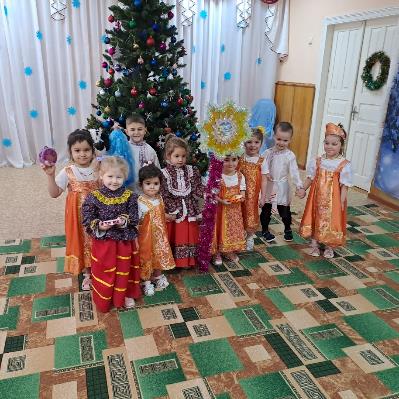 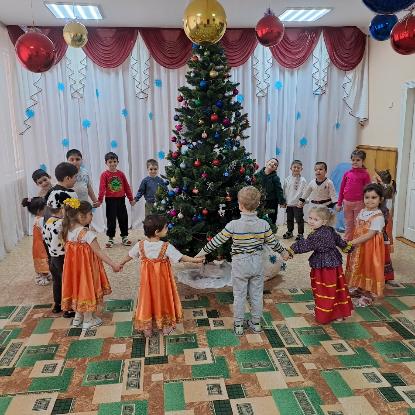 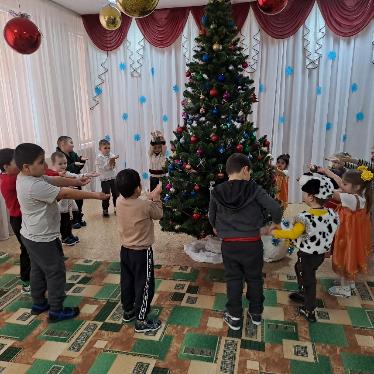 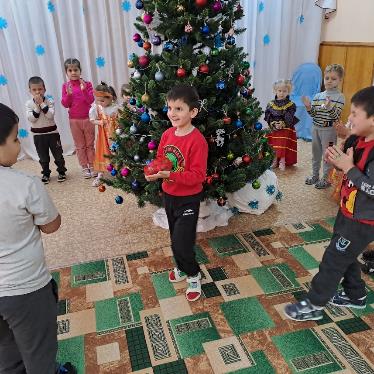 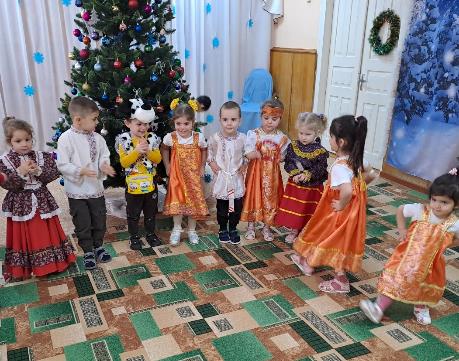 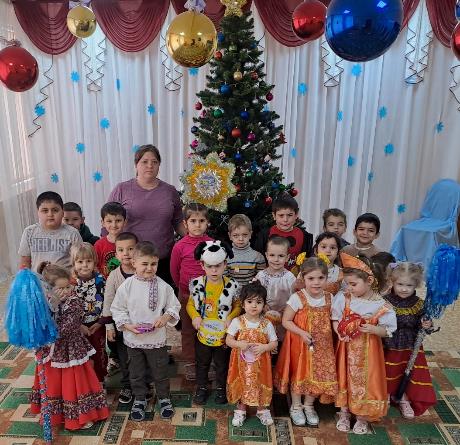 